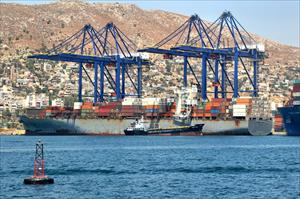 AKINADA BRIDGEhttps://www.marinetraffic.com/en/ais/details/ships/shipid:410237/mmsi:352675000/imo:9224532/vessel:AKINADA_BRIDGEContainer ShipIMO: 9224532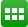 ADD TO FLEETCREATE NOTIFICATIONSVoyage InformationUNLOCK VOYAGE INFORMATIONSG SINSINGAPOREHK HKGHONG KONGATD: 2020-05-10 03:23 LT (UTC +8)ETA: 2020-05-14 18:00 LT (UTC +8)PAST TRACKROUTE FORECASTReported ETA: 2020-05-14 18:00 LT (UTC +8)Calculated ETA: ••••••••••Calculated ETA at: ••••••••••Predictive ETD: ••••••••••Reported Destination: HKGDistance Travelled: ••••••••••Distance to Go: ••••••••••Total Voyage Distance: ••••••••••Time to Destination: ••••••••••Draught (Reported/Max): 11.9 m / ••••••••••Load Condition: ••••••••••Speed recorded (Max / Average): 17 knots / 15.8 knotsEVENTS TIMELINEPOSITION HISTORYReported Destination and ETA Received 2020-05-09 21:08 UTCSummaryWhere is the ship?Container Ship AKINADA BRIDGE is currently located at INDO - Singapore Area at position 1° 17' 58.261" N, 104° 20' 39.12" E as reported by MarineTraffic Terrestrial Automatic Identification System on 2020-05-09 21:45 UTC (3 days, 1 hour ago)Where is this vessel going to?The vessel departed from SINGAPORE, SG on 2020-05-10 03:23 LT (UTC +8) and is currently sailing at 16.2 knots with Northeast direction heading to HONG KONG, HK with reported Estimated Time of Arrival at 2020-05-14 18:00 LT (UTC +8) local time (in 1 day, 10 hours )What kind of ship is this?AKINADA BRIDGE (IMO: 9224532) is a Container Ship that was built in 2001 (19 years ago) and is sailing under the flag of Panama.It’s carrying capacity is 5610 TEU and her current draught is reported to be 11.9 meters. Her length overall (LOA) is 284.6 meters and her width is 40 meters.Vessel InformationGeneralIMO: 9224532Name: AKINADA BRIDGEVessel Type - Generic: CargoVessel Type - Detailed: Container ShipStatus: ActiveMMSI: 352675000Call Sign: H9PNFlag: Panama [PA]Gross Tonnage: 68687Summer DWT: 71366 tLength Overall x Breadth Extreme: 284.6 x 40 mYear Built: 2001Home Port: -Classification Society: ••••••••••